Agenda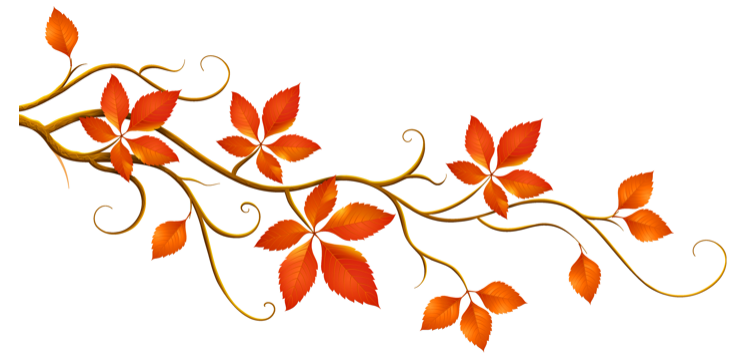 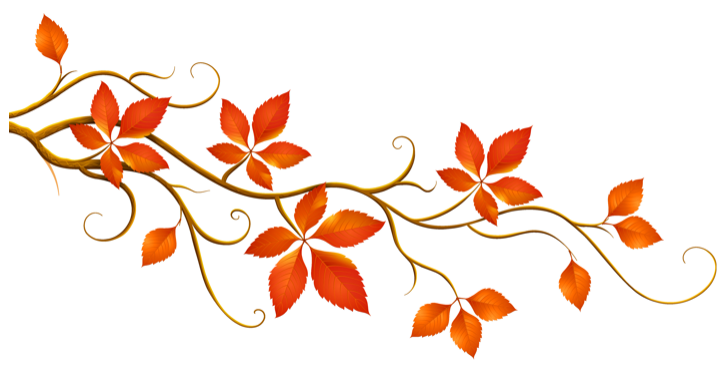 Taylor Community Council MeetingTuesday, November 19, 2019   |   1:55 pm    | Council MembersKara Hale, Committee Chair | Megan Wells, Vice Chair | MacKenzie Loo, Secretary | Chris Laypath, Principal | Anna Larsen, Teacher | Heidi Farmer, PTA | | Alicia Dovenbarger, Digital Citizenship Rep | Rachelle Merrill, Parent Volunteer| Michael Strasser, Parent Volunteer |Kara HaleReview and Approve MinutesMacKenzie LooStudent Council Report:Student Council RepresentativesTeacher’s Report: Teacher’s priority list updateAnna LarsenPrincipal’s Report:  Chris LaypathPTA Report:Heidi FarmerParent/Community Concerns:Other Comments/Notes:       Report from community Council TrainingDigital CitizenshipKara HaleAlicia Dovenbarger??  Next Meeting:  Tuesday, January 21 @ 1:55pm  ??